Publicado en Santiago de Compostela el 23/01/2020 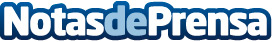 El Hospital CHUS de Santiago organiza una campaña para detectar la fibrilación auricular120.000 gallegos padecen fibrilación auricular, la arritmia cardíaca sostenida más común y responsable de hasta uno de cada cuatro accidentes cerebrovasculares isquémicos. Más de 8.000 pacientes del Área sanitaria de Santiago tienen fibrilación auricular de los cuales aproximadamente 1.000 están asintomáticos y esto dificulta su diagnóstico. El hall del Hospital Clínico Universitario de Santiago (CHUS) albergará la iniciativa de detección de la fibrilación auricular de 10:00 a 14:30 horasDatos de contacto:Guiomar López 91 223 66 78Nota de prensa publicada en: https://www.notasdeprensa.es/el-hospital-chus-de-santiago-organiza-una Categorias: Medicina Sociedad Galicia http://www.notasdeprensa.es